Since its inception in 1998, Tow to Go has safely removed more than 24,000 impaired drivers from the roads. This service is designed to be used as a last resort and is offered based on the availability of AAA Service Technicians and tow trucks during times of high call volume.Confidential local ride within a 10-mile radius to a safe location  Service is provided in ,  and  Free and available to both AAA members and non-membersThe AAA tow truck takes the vehicle and the driver homeThe Auto Club Group Traffic Safety Foundation and Bud Light provide the Tow to Go service to discourage an impaired driver from getting behind the wheel and risking the lives and safety of other motorists. Not only does Tow to Go remove the impaired driver, it also enables AAA and Bud Light to remind the public to always choose a designated driver for a safe ride home.Important Tow to Go guidelines:Tow trucks can take up to two people home. If there are more people in your party, you will need to make other arrangements to get home safely.You can’t make an appointment to use the Tow to Go service, it is designed to be used as a last resort. So choose a designated driver before you have your first drink. It may be necessary, in certain situations, for AAA to contact a cab company or local law enforcement to assist with getting an impaired individual a safe ride home.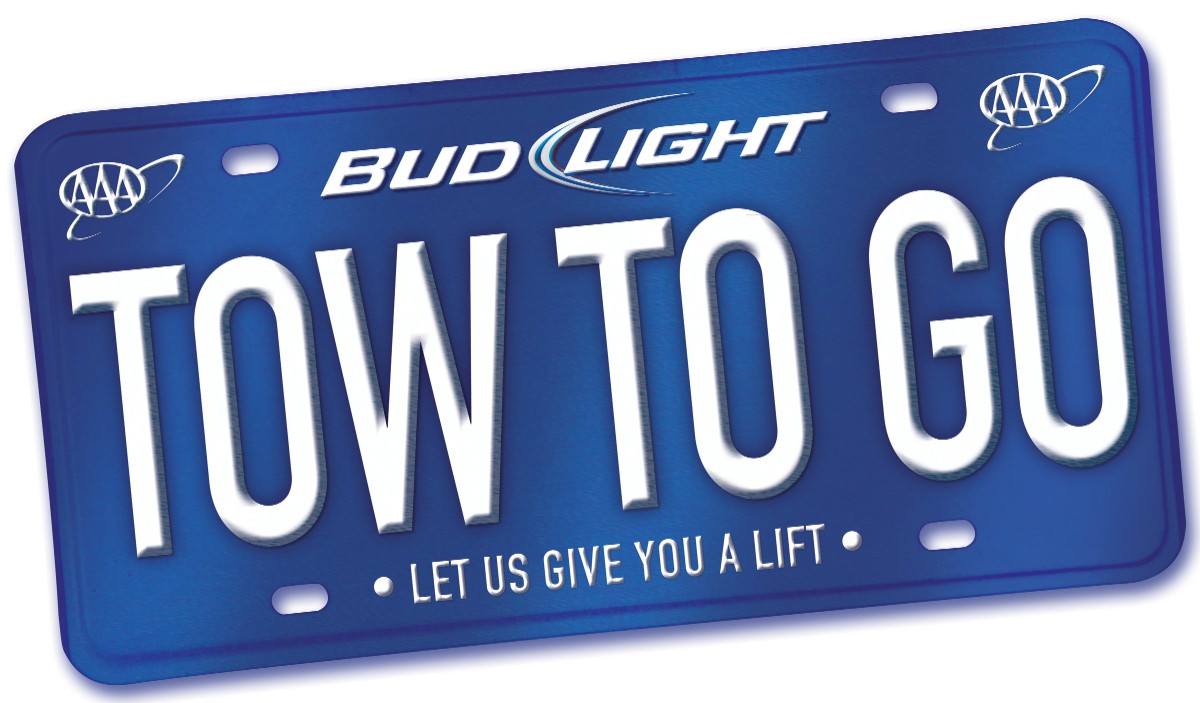 2016 TOW TO GO FACT SHEETA Partnership between AAA & Bud LightTow to Go Service AreasToll Free Phone NumberAll of Florida, Georgia, and Tennessee(855) 2-TOW-2-GO or (855) 286-92462016 Tow to Go Holiday ScheduleHolidaysDate (Day) of HolidayDays/Times Tow to Go is ProvidedSuper BowlFebruary 7th (Sunday)February 5th – 6 a.m. on February 8th   St. Patrick's DayMarch 17th (Thursday)March 17th – 6 a.m. on March 18th Cinco de MayoMay 5th (Thursday)May 5th – 6 a.m. on May 6thMemorial DayMay 30th (Monday)May 27th – 6 a.m. on May 31stIndependence DayJuly 4th (Monday)July 1st – 6 a.m. on July 5thLabor DaySeptember 5th (Monday)September 2nd – 6 a.m. on September 6thHalloweenOctober 31st (Monday)October 28th – 6 a.m. on November 1stThanksgivingNovember 24th (Thursday)November 23rd – 6 a.m. on November 27thChristmas               New Year’s EveDecember 25th (Sunday) 
December 31st (Saturday)December 23rd – 6 a.m. on January 2nd  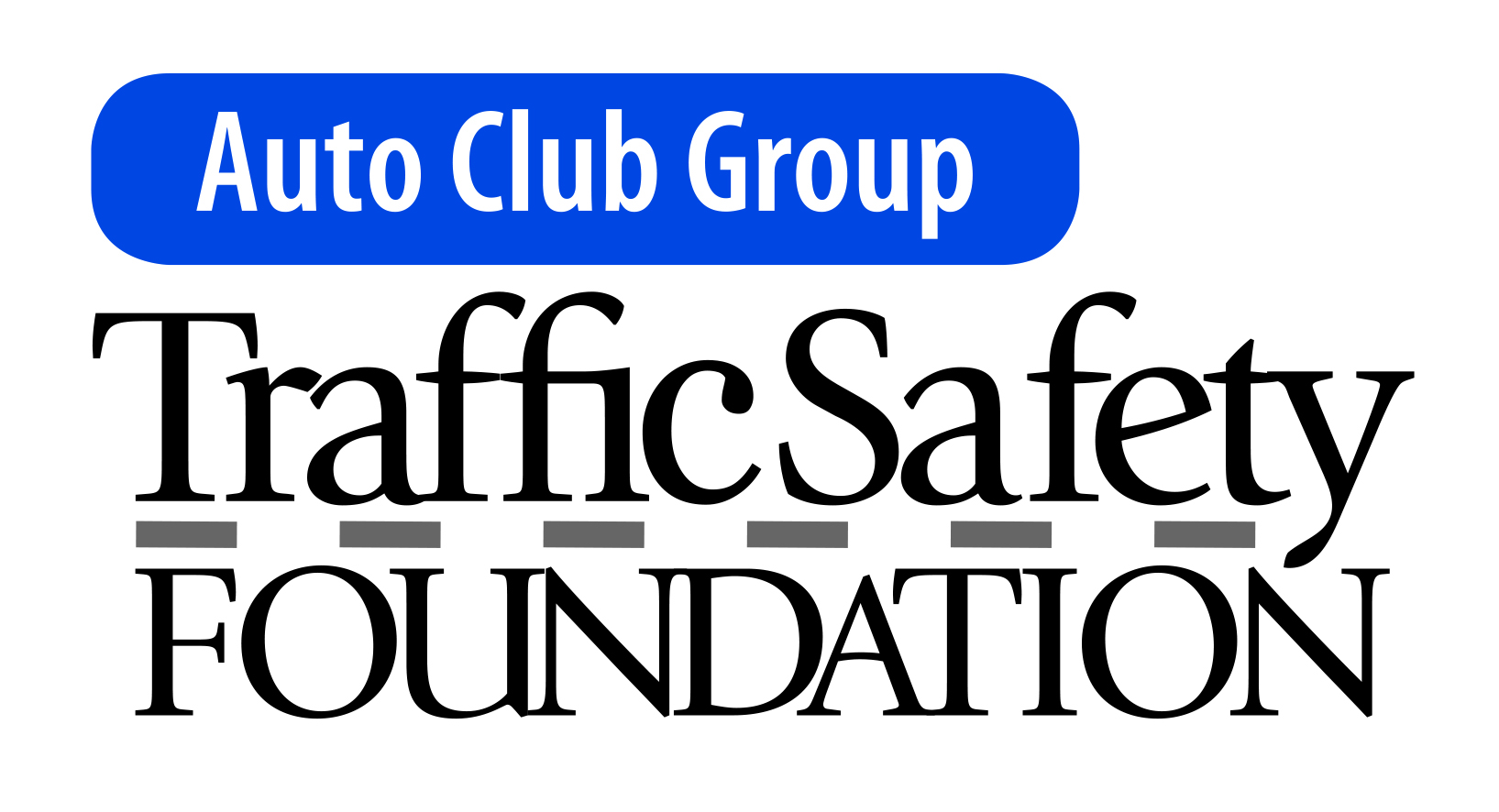 Tow to Go is a program of the Auto Club Group Traffic Safety Foundation. The mission of the Foundation is to produce a significant and continuous reduction in traffic crashes, injuries and deaths in the communities targeted by our efforts. 